Tarification pour un couple (soit 2 personnes)Tarification pour une personne seuleRemarque : 	Le tarif couple est plus bénéfique que 2 tarifs individuels pour lesquels la réduction est plus élevée.	Possibilité d’une assurance annulation congressiste à 3 € par personneFiche d’inscription personnalisée pour les Québécois(Une fiche par personne ou par couple)	  Couple	  Individuel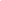 Congrès et salon 		_________Repas du vendredi midi	_________Repas du samedi midi	_________Repas du dimanche midi	_________Découverte Futuroscope vendredi soir (repas non compris)	_________Soirée de gala du samedi soir	_________TOTAL 	_________			Le montant total inscrit sur cette fiche (1 euro vaut en moyenne 1,42 $ canadien) sera facturé par l’Agence de voyages CAA-Québec et transmis au comité organisateur du congrès de Poitiers. À retourner avant le 15 avril 2015 à Vincent  Deghetto, Service groupes, CAA-Québec, 1180, rue Drummond, 7e étage, Montréal (Québec) H3G 2R7.Nom : ______________________________ Prénom : _______________________Nom : ______________________________ Prénom : _______________________Association : ________________________________________________________Adresse : ___________________________________________________________Ville : ______________________  Code Postal ____________________________Courriel : ________________________________ Téléphone : ________________Statut :	 Congressiste	  Conférencier	  Représentant d’organismeGROUPES DE VOYAGE : 	F QSG 	  SGCF	 CFQLMC	  AUTRETarif Tarif préférentiel pour la délégation québécoiseParticipation au congrès (entrée au salon, accès aux conférence et atelier) Valable les vendredi, samedi et dimanche165 €100 €Soirée de gala (samedi soir)152 €138 €Repas midi (vendredi)58 €52 €Repas midi (samedi)58 €52 €Repas midi (dimanche)58 €52 €Découverte Futuroscope (vendredi soir, repas non prévu)58 €52 €Total549 €446 € (soit -18%)Tarif Tarif préférentiel pour la délégation québécoiseParticipation au congrès (entrée au salon, accès aux conférence et atelier) Valable les vendredi, samedi et dimanche100 €60 €Soirée de gala (samedi soir)76 €69 €Repas midi (vendredi)29 €26 €Repas midi (samedi)29 €26 €Repas midi (dimanche)29 €26 €Découverte Futuroscope (vendredi soir, repas non prévu)29 €26 €Total292 €233 € (soit -20%)